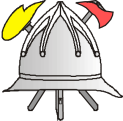 KLASA:100-02/23-01/1Ur.broj: 2163-8-24-23-1Rovinj-Rovigno, 16. siječnja 2023. godineNa temelju čanka 51. Zakona o vatrogastvu (Narodne novine 125/19), Pravilnika o unutarnjom ustrojstvu , načinu rada  i sistematizaciji radnih mjesta u Javnoj vatrogasnoj postrojbi Rovinj-Rovigno, članka 23. Statuta Javne vatrogasne postrojbe Rovinj-Rovigno - Unità dei vigili del fuoco pubblica od 27. travnja 2021. godine  i Odluke Vatrogasnog vijeća Javne vatrogasne postrojbe Rovinj-Rovigno - Unità dei vigili del fuoco pubblica Rovinj-Rovigno od 23.08 2022. godine, zapovjednik Javne vatrogasne postrojbe Rovinj-Rovigno - Unità dei vigili del fuoco pubblica Rovinj-Rovigno  objavljuje: NATJEČAJza prijam u radni odnosna radno mjesto vatrogasac (4 izvršitelja/izvršiteljica), na neodređeno vrijeme, uz probni rad od tri mjeseca.Kandidat koji se prima na radno mjesto profesionalnog vatrogasca mora ispunjavati sljedeće uvjete za zasnivanje radnog odnosa:mora imati hrvatsko državljanstvoda je mlađa od 30 godina prilikom prvog zaposlenja na radnom mjestu profesionalnog vatrogascada ima stečenu kvalifikaciju na razinama 4.1. ili 4.2. prema HKO-u ili stečenu kvalifikaciju vatrogasnog smjera da ima posebno zdravstveno stanje i psihičku sposobnost za obavljanje vatrogasne djelatnosti što dokazuje potvrdom ovlaštene zdravstvene ustanoveispunjavati posebno propisanu razinu tjelesne i motoričke sposobnostida se protiv njega ne vodi kazneni postupakda nije kažnjavana za kaznena djela protiv života i tijela (glava X.), kaznena djela protiv opće sigurnosti (glava XXI.), kaznena djela protiv imovine (glava XXIII.) i kaznena djela protiv službene dužnosti (glava XXVIII.), a koja su propisana Kaznenim zakonom (»Narodne novine«, br. 125/11., 144/12., 56/15., 61/15., 101/17. i 118/18.)da nije kažnjavana za kaznena djela protiv života i tijela (glava X.), kaznena djela protiv opće sigurnosti ljudi i imovine (glava XX.) i kaznena djela protiv službene dužnosti (glava XXV.), a koja su propisana Kaznenim zakonom (»Narodne novine«, br. 110/97., 27/98. – ispravak, 50/00., 129/00., 51/01., 111/03., 190/03., 105/04., 84/05., 71/06., 110/07., 152/08., 57/11., 77/11. i 143/12.)da mu nije prestala služba u državnom tijelu ili tijelu jedinice lokalne i područne (regionalne) samouprave radi teške povrede službene dužnosti izvršnom odlukom nadležnog tijela u razdoblju od četiri godine od prestanka službe odnosno prestanka radnog odnosa otkazom ugovora o radu( članak 69. i članak 118. stavak 1. točka 8 Zakona o vatrogastvu)  položen vozački ispit B kategorije Na radno mjesto vatrogasca može se primiti osoba koja nema stečenu kvalifikaciju vatrogasnog smjera, ako se ne prijave kandidati koji  ispunjavaju naprijed navedene uvijete i takvi kandidati ne zadovolje na provjeri vještina i kompetencija , pod uvjetom da u roku od jedne školske godine završi program obrazovanja/kurikulum predviđen zakonom o vatrogastvu.Prednost pri zapošljavanju pod jednakim uvjetima ima osoba koja je najmanje dvije godine obavljala poslove dobrovoljnog vatrogasca te druge osobe sukladno propisima koji uređuju prednost pri zapošljavanju.Osoba koja ima pravo prednosti pri prijemu u radni odnos iz prethodnog stavka to pravo ostvaruje ako se u prijavi na natječaj pozove na to pravo i priloži odgovarajuće isprave kao dokaz o statusu.Na natječaj se mogu prijaviti osobe oba spola. Prijavi na natječaj potrebno je priložiti slijedeće: zamolbu,životopis,dokaz o hrvatskom državljanstvu (običnu presliku osobne iskaznice, putovnice, domovnice ili vojne iskaznice),svjedodžbu kojom se potvrđuje ispunjavanje uvjeta stupnja stručne spreme određene ovim natječajem (obična preslika),izvornik da se protiv kandidata ne vodi kazneni postupak (ne starije od šest mjeseci), vlastoručno potpisanu izjavu kandidata da nije kažnjavan za kaznena djela protiv imovine, opće sigurnosti ljudi i imovine te protiv službene dužnosti (izjavu nije potrebno ovjeravati). presliku vozačke dozvoleIsprave se prilažu u neovjerenoj preslici, a prije izbora kandidata biti će predočen izvornik ili ovjerena preslika. Izabrani kandidat, prije sklapanja ugovora o radu, za potrebe poslodavca obvezan je dostaviti izvornik ili ovjerenu presliku svjedodžbe o završenoj stručnoj spremi. Uvjerenje o zdravstvenoj sposobnosti (potvrdu ovlaštene zdravstvene ustanove) dostavlja izabrani kandidat nakon obavijesti o izboru, a prije sklapanja ugovora o radu. Troškove liječničkog pregleda snosi poslodavac. Ako se pregledom utvrdi da nema odgovarajuće tjelesne i duševne sposobnosti s kandidatom se neće zasnivati radni odnos. Uredna prijava je ona prijava koja sadrži sve podatke i priloge navedene u natječaju i u obliku navedenom u natječaju. Osoba koja nije podnijela pravodobnu i urednu prijavu ili ne ispunjava formalne uvjete iz natječaja, ne smatra se kandidatom prijavljenim na natječaj i njena prijava neće biti razmatrana, te će joj o tome biti dostavljena pisana obavijest. Osoba ima pravo prigovora na obavijest sukladno st.3.čl 12. Zakona o općem upravnom postupku. Za kandidate prijavljene na natječaj, koji ispunjavaju formalne uvjete iz natječaja, biti će provedena prethodna provjera vještina i kompetencija (selekcijski postupak) putem testiranja. Ako kandidat ne pristupi prethodnoj provjeri, smatra se da je povukao prijavu na natječaj. 	Mjesto i vrijeme održavanja prethodne provjere vještina i kompetencija (selekcijski postupak), kao i imena kandidata koji ispunjavanju formalne uvjete iz natječaja, biti će objavljeno na web stranici Javne vatrogasne postrojbe Rovinj (www.vatrogasci-rovinj.hr) , na oglasnoj ploči Javne vatrogasne postrojbe Rovinj-Rovigno, Istarska 13/a, najmanje 3 dana prije testiranja. Prijave na natječaj podnose se isključivo u zatvorenim omotnicama na adresu: Javna vatrogasna postrojba Rovinj-Rovigno, Istarska 13/a, 52210 Rovinj, u roku od 8 dana od dana objave natječaja u Hrvatskom zavodu za zapošljavanje, s obveznom naznakom "za natječaj - ne otvaraj". Na poleđini omotnice potrebno je napisati  ime i prezime te adresu kandidata.	Prijave se mogu dostaviti i neposredno u prostorije Javne vatrogasne postrojbe Rovinj-Rovigno- Unità dei vigili del fuoco pubblica Rovinj-Rovigno, Istarska 13/a u uredovnom vremenu. Prijave koje ne dospiju u prostorije Javne vatrogasne postrojbe Rovinj-Rovigno - Unità dei vigili del fuoco pubblica Rovinj-Rovigno zaključno sa ponedjeljkom  23. siječnja  2023. ili se do tog datuma nisu preporučenom pošiljkom poslale na adresu Javne vatrogasne postrojbe Rovinj-Rovigno- Unità dei vigili del fuoco pubblica Rovinj-Rovigno neće biti razmatrane.Svi kandidati podnošenjem prijave daju svoju izričitu suglasnost Javnoj vatrogasnoj postrojbi Rovinj-Rovigno - Unità dei vigili del fuoco pubblica Rovinj-Rovigno da u njoj navedene osobne podatke prikuplja, obrađuje i pohranjuje u svrhu provedbe natječaja – zasnivanje radnog odnosa, te da ih može koristiti u svrhu sklapanja ugovora, kontaktiranja i objave na  internetskim stranicama i oglasnoj ploči, kao i da vrši prijenos osobnih podataka trećim pravnim osobama u skladu s pozitivnim zakonskim propisima, ostalim aktima i odlukama Javne vatrogasne postrojbe Rovinj-Rovigno- Unità dei vigili del fuoco pubblica Rovinj-Rovigno.Sve pristigle prijave i u njima navedeni osobni podaci  biti će zaštićene od pristupa neovlaštenih osoba te pohranjeni u skladu s uvjetima i rokovima predviđenim zakonskim propisima, aktima i odlukama Javne vatrogasne postrojbe Rovinj-Rovigno- Unità dei vigili del fuoco pubblica Rovinj-Rovigno. Podnositelji prijave prije njenog podnošenja mogu se upoznati sa svim pravima i ostalim obavijestima u svezi s postupanjem s njihovim osobnim podacima koja proizlaze iz Uredbe o zaštiti osobnih podataka putem web stranice Javne vatrogasne postrojbe Rovinj-Rovigno- Unità dei vigili del fuoco pubblica Rovinj-Rovigno.O rezultatima natječaja kandidati će biti obaviješteni u roku od 45 dana od isteka roka za podnošenje prijava.Ovaj Natječaj objaviti će se na oglasnoj ploči Javne vatrogasne postrojbe Rovinj-Rovigno, Zavodu za zapošljavanje i web stranicama Javne vatrogasne postrojbe Rovinj-Rovigno dana 16. siječnja 2023. godine te ostaje otvoren 8 ( osam ) dana, odnosno do ( uključujući ) 23.siječnja 2023. godine.Javna vatrogasna postrojba Rovinj-Rovigno - Unità dei vigili del fuoco pubblica Rovinj-Rovigno zadržava pravo ovaj Natječaj poništiti u cijelosti ili djelomično, te  ne zaposliti niti jednog prijavljenog kandidata.